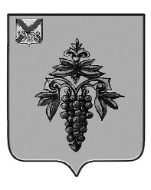 ДУМА ЧУГУЕВСКОГО МУНИЦИПАЛЬНОГО ОКРУГАР Е Ш Е Н И ЕПринято Думой Чугуевского муниципального округа «20» октября 2023 годаСтатья 1. Внести в Положение о муниципальном земельном контроле в границах Чугуевского муниципального округа, утвержденное решением Думы Чугуевского муниципального округа от 14 сентября 2021 года № 259-НПА «Положение о муниципальном земельном контроле в границах Чугуевского муниципального округа» (далее - Положение) следующие изменения:подпункт 1 пункта 4.7 раздела 4 Положения изложить в следующей редакции:«1) временная нетрудоспособность на момент проведения контрольного (надзорного) мероприятия;»; дополнить Положение приложением № 1 «Перечень индикаторов риска нарушения обязательных требований, используемых при осуществлении муниципального земельного контроля в границах Чугуевского муниципального округа» следующего содержания:«Приложение № 1к Положению о муниципальном земельном контроле в границах Чугуевского муниципального округаПеречень индикаторов риска нарушения обязательных требований, используемых при осуществлении муниципального земельного контроля в границах Чугуевского муниципального округа1. Несоответствие площади используемого контролируемым лицом земельного участка площади земельного участка, сведения о которой содержатся в Едином государственном реестре недвижимости, правоустанавливающих документах на земельный участок.2. Несоответствие фактического использования контролируемым лицом земельного участка цели использования земельного участка, сведения о которой содержатся в Едином государственном реестре недвижимости, правоустанавливающих документах на земельный участок.3. Длительное не освоение земельного участка при условии, что с момента предоставления земельного участка прошло более трех лет, либо истек срок освоения земельного участка, указанный в договоре аренды земельного участка, а на земельном участке не наблюдаются характерные изменения (отсутствие объекта капитального строительства, ведения строительных работ и иных действий по использованию земельного участка в соответствии с его разрешенным использованием и условиями предоставления).4. Невыполнение обязательных требований к оформлению документов, являющихся основанием для использования земельных участков.5. Отсутствие в ЕГРН сведений о правах на используемый юридическим лицом, индивидуальным предпринимателем, гражданином земельный участок.6. Зарастание сорной растительностью и (или) древесно-кустарниковой растительностью, не относящейся к многолетним плодово-ягодным насаждениям, за исключением мелиоративных защитных лесных насаждений, земельного участка, свидетельствующее о его неиспользовании для ведения сельскохозяйственного производства или осуществления иной связанной с сельскохозяйственным производством деятельности.».Статья 2. Настоящее решение вступает в силу со дня его официального опубликования.Глава Чугуевского муниципального округа                                                                       Р.Ю. Деменев   «24» октября 2023 года№ 520 – НПА    О внесении изменений в решение Думы Чугуевского муниципального округа от 14 сентября 2021 года № 259-НПА «Положение о муниципальном земельном контроле в границах Чугуевского муниципального округа»